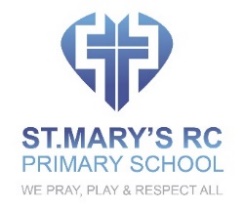 Complaints Procedure for the Governing Board of St. Mary’s RC Primary SchoolWho can make a complaint?This complaints procedure is not limited to parents or carers of children that are registered at the school. Any person, including members of the public, may make a complaint about any provision of facilities or services that we provide. Unless complaints are dealt with under separate statutory procedures (such as appeals relating to exclusions or admissions), we will use this complaints procedure.The difference between a concern and a complaintA concern may be defined as ‘an expression of worry or doubt over an issue considered to beimportant for which reassurances are sought’.A complaint may be defined as ‘an expression of dissatisfaction however made, about actionstaken or a lack of action’.It is in everyone’s interest that concerns and complaints are resolved at the earliest possiblestage. Many issues can be resolved informally, without the need to use the formal stages of thecomplaints procedure. St. Mary’s RC Primary School takes concerns seriously and will makeevery effort to resolve the matter as quickly as possible.If you have difficulty discussing a concern with a particular member of staff, we will respect yourviews. In these cases, the Headteacher will refer you to another staff member. Similarly, if themember of staff directly involved feels unable to deal with a concern, the Headteacher will referyou to another staff member. The member of staff may be more senior but does not have to be.The ability to consider the concern objectively and impartially is more important. We understand however, that there are occasions when people would like to raise their concerns formally. In this case, St. Mary’s RC Primary School will attempt to resolve the issue internally, through the stages outlined within this complaints procedure.How to raise a concern or make a complaintA concern or complaint can be made in person, in writing or by telephone. They may also bemade by a third party acting on behalf of a complainant, as long as they have appropriate consent to do so. This consent should be provided as part of the complaint process (see appendix 1).Concerns should be raised with either the Class Teacher or Headteacher. If the issue remainsunresolved, the next step is to make a formal complaint.Complainants should not approach individual Governors to raise concerns or complaints.They have no power to act on an individual basis and it may also prevent them from consideringcomplaints at Stage 2 of the procedure. If a Governor is approached directly, they should notdiscuss the matter and should advise the complainant of the school’s procedure.Complaints against school staff (except the Headteacher) should be made in the first instance, to the Headteacher via the school office. Please mark them as Private and Confidential.Complaints that involve or are about the Headteacher should be addressed to the Chair ofGovernors, via the school office. Please mark them as Private and Confidential.Complaints about the Chair of Governors, any individual Governor or the whole Governing Board should be addressed to the School Based Clerk to the Governing Board via the school office. Please mark them as Private and Confidential. Where a complaint concerns the Chair ofGovernors, the individual should contact the School Based Clerk to the Governing Board. Informal resolution will be sought, but where this fails, the complaints procedure at the formal stage will take immediate effect. The Vice Chair or an Independent Investigator will mediate anyproceedings. For ease of use, a template complaint form is included at appendix 1. If you require help in completing the form, please contact the school office. You can also ask third party organisations like the Citizens Advice to help you. In accordance with equality law, we will consider making reasonable adjustments if required, to enable complainants to access and complete this complaints procedure. For instance, providing information in alternative formats, assisting complainants in raising a formal complaint or holding meetings in accessible locations.Anonymous complaintsWe will not normally investigate anonymous complaints. However, the Headteacher or Chair ofGovernors, if appropriate, will determine whether the complaint warrants an investigation.Social MediaIn order for complaints to be resolved as quickly and fairly as possible, we request thatcomplainants do not discuss complaints publically via social media such as Facebook and Twitter. All concerns raised will be taken seriously. Complaints will be dealt with confidentially for those involved, and we expect complainants to observe confidentiality also.Time scalesYou must raise the complaint within three months of the incident or, where a series of associated incidents have occurred, within three months of the last of these incidents. We will only consider complaints made outside of this time frame if exceptional circumstances apply. What is meant by exceptional circumstances is where new evidence has come to light, where the complaint is of an especially serious matter or where there is reasonable justification for why the complainant has been unable to raise the complaint before this time. The Headteacher will review the situation and decide whether or not to enact the complaints procedure, informing the chair of governors of the decision. We will endeavour to abide by timeframes stated under each stage but acknowledge that in some circumstances, this is not always possible due to the complexity of information needed to review a complaint or difficulties regarding individual’s availability to deal with the complaint.Complaints received outside of term timeWe will consider complaints made outside of term time to have been received on the first schoolday after the holiday period.Who can you contact if you have a complaint about the provision for SEN children? In the first instance, concerns should be raised with the class teacher.  In the event that the matter is not resolved, the SENCO should be consulted.  In the unlikely event that an issue persists, the Headteacher should be sought. If the issue remains unresolved, the next step would be to make a formal complaint. Please refer to our School Complaints Policy, which is available on our website. Rochdale SENDIASS can provide independent information, advice and support on all matters related to SEND. They can also support you with a complaint. They can be contacted at: Telephone 01706 515 741 Email sendiass.rochdale@family-action.org.uk Website http://www.family-action.org.ukScope of this Complaints ProcedureThis procedure covers all complaints about any provision of community facilities or services by St Mary’s RC Primary School other than complaints that are dealt with under other statutoryprocedures, including those listed below.ExceptionsWho to contactAdmissions to schoolsConcerns about admissionsEmail: Debra.Kay@rochdale.gov.ukPhone number: 01706 925130Statutory assessments of Special Educational NeedsConcerns about statutory assessments of SpecialEducational NeedsEmail: Michael.kemp@rochdale.gov.ukPhone number: 01706 925123School re-organisation proposals Concerns about school re-organisation proposals should be raised with Rochdale Borough CouncilEmail: fay.davies@rochdale.gov.ukPhone number: 01706 925846Matters likely to require a Child Protection InvestigationComplaints about child protection matters are handled under our child protection and safeguarding policy and in accordance with relevant statutory guidance.If you have serious concerns, you may wish to contact the local authority designated officer (LADO) who has local responsibility for safeguardingEmail: LADO@Rochdale.Gov.UKPhone: 0300 3030350Or the Early Help and Safeguarding Hub (EHASH)Email: ehash@rochdale.gov.ukPhone: 0300 3030440Exclusion of children from school*Further information about raising concerns about exclusion can be found at: www.gov.uk/school-disciplineexclusions/exclusions.*complaints about the application of the behaviour policycan be made through the school’s complaints procedure.Whistleblowing We have an internal whistleblowing procedure for all our employees, including temporary staff and contractors. The Secretary of State for Education is the prescribed person for matters relating to education for whistleblowers in education who do not want to raisematters direct with their employer. Referrals can be made at: www.education.gov.uk/contactus.Volunteer staff who have concerns about our school should complain through the school’s complaints procedure. You may also be able to complain direct to the LA or the Department for Education (see link above),depending on the substance of your complaint. Staff grievances complaints from staff will be dealt with under the school’s internal grievance procedures. Staff conduct complaints about staff will be dealt with under the school’s internal disciplinary procedures, if appropriate. The details of these procedures will remain confidential to the Headteacher and/or the individual’s Line Manager. The complainant is not entitled to participate in the proceedings and will not be informed of any disciplinary action taken against an individual as a result of a complaint. However, the complainant will be notified that the matter is being addressed.Complaints about services provided by other providers who may use school premises orfacilitiesProviders should have their own complaints procedure to deal with complaints about service. Please contact them direct.National Curriculum ContentPlease contact the Department for Education at:www.education.gov.uk/contactusIf other bodies are investigating aspects of the complaint, for example the police, local authority(LA) safeguarding teams or Tribunals, this may impact on our ability to adhere to the timescaleswithin this procedure or result in the procedure being suspended until those public bodies havecompleted their investigations.If a complainant commences legal action against St. Mary’s RC Primary School in relation totheir complaint, we will consider whether to suspend the complaints procedure in relation to theircomplaint until those legal proceedings have concluded.Resolving complaintsAt each stage in the procedure, St. Mary’s RC Primary School wants to resolve the complaint.If appropriate, we will acknowledge that the complaint is upheld in whole or in part. In addition, we may offer one or more of the following:an explanationan admission that the situation could have been handled differently or betteran assurance that we will try to ensure the event complained of will not recuran explanation of the steps that have been or will be taken to help ensure that it will not happen again and an indication of the timescales within which any changes will be madean undertaking to review school policies in light of the complaintan apologyRoles & ResponsibilitiesAn outline of the roles and responsibilities in the complaints process can be found at appendix 2.Withdrawal of a ComplaintIf a complainant wants to withdraw their complaint, we will ask them to confirm this in writing.Managing serial and persistent complaintsThere may be occasions when, despite all stages of the complaint procedure having beenfollowed, the complainant remains dissatisfied. If a complainant tries to re-open the same issue,school can inform them that the procedure has been completed and that the matter is now closed. If the complainant contacts again on the same issue, the correspondence may then beviewed as ‘serial’ or ‘persistent’ and school may choose not to respond. However, school will not mark a complaint as ‘serial’ before the complainant has completed the procedure. If this situation occurs, school will refer to the policy for managing serial and unreasonable complaints towards the end of this policy (page 10).Banning from school premisesA school site is private property. A person visiting school premises does so subject to a condition that they will behave in an appropriate manner. If a person fails to do so they can be told not to enter the premises. This is often the most effective action to take but the school may only do this when it is necessary and proportionate in all the circumstances. When incidents occur they need to be responded to quickly. The action required will clearly depend upon the particular circumstances of the incident. It may, for example, be possible to resolve a matter by simply reassuring an upset parent who is behaving inappropriately. At the other extreme it may be necessary to call the Police. The Headteacher or nominated person should consider thecircumstances to determine this. If there is a threat to the safety of members of staff or pupils the school should not hesitate to call the Police immediately. The school must initially decide the best course of action to take, based on the individual circumstances. However, advice may be sought from RBC’s Safety Team and/or Legal Services where required.Stage 1If the complainant remains dissatisfied that the matter has not been concluded informally, andthey wish to take it further, the complainant can submit a formal complaint. This should be within10 school days of the informal approach. Requests received outside of this time frame will only be considered if exceptional circumstances apply.Formal complaints must be made to the Headteacher (unless they are about the Headteacher),via the school office. This may be done in person, in writing (on the Complaint Form), or bytelephone. Where this is done in person or over the telephone the Complaint Form should becompleted by the Headteacher.The Headteacher will record the date the complaint is received and will acknowledge receipt ofthe complaint in writing (either by letter or email) within 5 school days. A template acknowledgement letter can be found at appendix 4.Within this response, the Headteacher will seek to clarify the nature of the complaint, ask whatremains unresolved and what outcome the complainant would like to see, if this information hasnot been provided on the Complaint Form. The Headteacher can consider whether a face to face meeting is the most appropriate way of doing this.Note: The Headteacher may delegate the investigation to another member of the school’s senior leadership team but not the decision to be taken.During the investigation, the Headteacher (or investigator) will:if necessary, interview those involved in the matter and/or those complained of, allowingthem to be accompanied if they wishkeep a written record of any meetings/interviews in relation to their investigation.At the conclusion of their investigation, the Headteacher will provide a formal written response.Where possible, this will be within 20 school days of the date of receipt of the complaint.If the Headteacher is unable to meet this deadline, they will provide the complainant with anupdate and revised response date.The response will detail any actions taken to investigate the complaint and provide a fullexplanation of the decision made and the reason(s) for it. Where appropriate, it will include details of actions St. Mary’s RC Primary School will take to resolve the complaint.The Headteacher will advise the complainant of how to escalate their complaint should theyremain dissatisfied with the outcome of Stage 1.If the complaint is about the Headteacher, or a member of the Governing Board (including theChair or Vice Chair), a suitably skilled Governor will be appointed to complete all the actions atStage 1.Complaints about the Headteacher or member of the Governing Board must be made to theSchool Based Clerk to the Governing Board, via the school office, marked as private andconfidential.If the complaint is:jointly about the Chair and Vice Chair orthe entire governing board orthe majority of the governing boardStage 1 will be considered by an independent investigator appointed by the Governing Board orSalford Diocese / Manchester Diocese*. Support in appointing an independent investigator can be provided by the Governor Support Team where the school purchases the full service. At theconclusion of their investigation, the independent investigator will provide a formal writtenresponse, where possible, within 20 school days. A template letter can be found at appendix 5.Stage 2If the complainant is dissatisfied with the outcome at Stage 1 and wishes to take the matterfurther, they can escalate the complaint to Stage 2 – a meeting with members of the GoverningBoard’s complaints committee, which will be formed of the first three, impartial, governorsavailable. This is the final stage of the complaints procedure.A request to escalate to Stage 2 must be made to the School Based Clerk to the GoverningBoard, via the school office, within 10 school days of receipt of the Stage 1 response.The School Based Clerk to the Governing Board will record the date the complaint is received and acknowledge receipt of the complaint in writing (either by letter or email) within 5 school days. A template acknowledgement can be found at appendix 6.Requests received outside of this time frame will only be considered if exceptional circumstances apply.The School Based Clerk to the Governing Board will write to the complainant to inform them of the date of the meeting. They will aim to convene a meeting, where possible, within 20 school days of receipt of the Stage 2 request. If this is not possible, the School Based Clerk to the Governing Board will provide an anticipated date and keep the complainant informed.If the complainant rejects the offer of three proposed dates, without good reason, the SchoolBased Clerk to the Governing Board will decide when to hold the meeting. It will then proceed inthe complainant’s absence on the basis of written submissions from both parties.The Complaints Committee will consist of at least three Governors (Maintained Schools) / twoSchool Governors and one independent member (Academy Schools) with no prior involvement or knowledge of the complaint. Prior to the meeting, they will decide amongstthemselves who will act as the Chair of the Complaints Committee. If there are fewer than threeGovernors from St. Mary’s RC Primary School available, the School Based Clerk to theGoverning Board will source any additional, independent Governors through another local school or through the Governor Support Team (where the full service has been purchased), in order to make up the committee. Alternatively, an entirely independent committee may be convened to hear the complaint at Stage 2 with Governors sourced through another local school or through the Governor Support Team (where the full service has been purchased).The committee will decide whether to deal with the complaint by inviting parties to a meeting orthrough written representations, but in making their decision they will be sensitive to thecomplainant’s needs.If the complainant is invited to attend the meeting, they may bring someone along to providesupport. This can be a relative or friend. Generally, we do not encourage either party to bring legal representatives to the committee meeting. However, there may be occasions when legalrepresentation is appropriate.Note: Complaints about staff conduct will not generally be handled under this complaintsprocedure. Complainants will be advised that any staff conduct complaints will be consideredunder staff disciplinary procedures, if appropriate, but outcomes will not be shared with them.Representatives from the media are not permitted to attend.At least 10 school days before the meeting, the School Based Clerk to the Governing Board will:confirm and notify the complainant of the date, time and venue of the meeting, ensuringthat, if the complainant is invited, the dates are convenient to all parties and that the venueand proceedings are accessiblerequest copies of any further written material to be submitted to the committee at least 5school days before the meeting.A template letter is available at appendix 7 outlining the details of the meeting and informationexchange.Any written material will be circulated to all parties at least 3 school days before the date of themeeting; a template letter is available for use at appendix 8. The committee will not normallyaccept, as evidence, recordings of conversations that were obtained covertly and without theinformed consent of all parties being recorded.The committee will also not review any new complaints at this stage or consider evidenceunrelated to the initial complaint to be included. New complaints must be dealt with from Stage 1of the procedure.The meeting will be held in private. Electronic recordings of meetings or conversations are notnormally permitted unless a complainant’s own disability or special needs require it. Priorknowledge and consent of all parties attending must be sought before meetings or conversations take place. Consent will be recorded in any minutes taken. The hearing schedule can be found at appendix 3.The committee will consider the complaint and all the evidence presented. The committee can:uphold the complaint in whole or in partdismiss the complaint in whole or in part.If the complaint is upheld in whole or in part, the committee will:decide on the appropriate action to be taken to resolve the complaintwhere appropriate, recommend changes to the school’s systems or procedures to preventsimilar issues in the future.The Chair of the Committee will provide the complainant and St. Mary’s RC Primary Schoolwith a full explanation of their decision and the reason(s) for it, in writing, within 10 school days.The letter to the complainant will include details of how to contact the Department for Education if they are dissatisfied with the way their complaint has been handled by St. Mary’s RC PrimarySchool.If the complaint is:jointly about the Chair and Vice Chair orthe entire Governing Board orthe majority of the Governing BoardStage 2 will be heard by a committee of independent, co-opted Governors with Governorssourced through another local school or through the Governor Support Team (where the fullservice has been purchased).The response will detail any actions taken to investigate the complaint and provide a fullexplanation of the decision made and the reason(s) for it. Where appropriate, it will include details of actions St. Mary’s RC Primary School will take to resolve the complaint.The response will also advise the complainant of how to escalate their complaint should theyremain dissatisfied. A template letter is available at appendix 9.Next StepsIf the complainant believes the school did not handle their complaint in accordance with thepublished complaints procedure or they acted unlawfully or unreasonably in the exercise of theirduties under education law, they can contact the Department for Education after they havecompleted Stage 2.The Department for Education will not normally reinvestigate the substance of complaints oroverturn any decisions made by St. Mary’s RC Primary School. They will consider whether St. Mary’s RC Primary School has adhered to education legislation and any statutory policiesconnected with the complaint.The complainant can refer their complaint to the Department for Education online at:www.education.gov.uk/contactus, by telephone on: 0370 000 2288 or by writing to:Department for EducationPiccadilly GateStore StreetManchesterM1 2WD.Model policy for managing serial and unreasonable complaintsSt. Mary’s RC Primary School is committed to dealing with all complaints fairly andimpartially, and to providing a high quality service to those who complain. We will not normallylimit the contact complainants have with our school. However, we do not expect our staff totolerate unacceptable behaviour and will take action to protect staff from that behaviour, including that which is abusive, offensive or threatening.St. Mary’s RC Primary School defines unreasonable behaviour as that which hinders ourconsideration of complaints because of the frequency or nature of the complainant’s contact with the school, such as, if the complainant:refuses to articulate their complaint or specify the grounds of a complaint or the outcomessought by raising the complaint, despite offers of assistancerefuses to co-operate with the complaints investigation processrefuses to accept that certain issues are not within the scope of the complaints procedureinsists on the complaint being dealt with in ways which are incompatible with thecomplaints procedure or with good practiceintroduces trivial or irrelevant information which they expect to be taken into account andcommented onraises large numbers of detailed but unimportant questions, and insists they are fullyanswered, often immediately and to their own timescalesmakes unjustified complaints about staff who are trying to deal with the issues, and seeksto have them replacedchanges the basis of the complaint as the investigation proceedsrepeatedly makes the same complaint (despite previous investigations or responsesconcluding that the complaint is groundless or has been addressed)refuses to accept the findings of the investigation into that complaint where the school’scomplaint procedure has been fully and properly implemented and completed includingreferral to the Department for Educationseeks an unrealistic outcomemakes excessive demands on school time by frequent, lengthy and complicated contactwith staff regarding the complaint in person, in writing, by email and by telephone while thecomplaint is being dealt withuses threats to intimidateuses abusive, offensive or discriminatory language or violenceknowingly provides falsified informationpublishes unacceptable information on social media or other public forums.Complainants should try to limit their communication with the school that relates to their complaint, while the complaint is being progressed. It is not helpful if repeated correspondence is sent (either by letter, phone, email or text), as it could delay the outcome being reached.Whenever possible, the Headteacher or Chair of Governors will discuss any concerns with thecomplainant informally before applying an ‘unreasonable’ marking.The Headteacher will use their discretion to choose not to investigate these complaints. Wherethey decide to take this course of action, they must inform the chair of governors that they havedone so, explaining the nature of the complaint and why they have chosen not to investigate. Ifthe chair deems it appropriate to, they can redirect the Headteacher to investigate the complaint.The full complaints procedure will commence from stage one on this direction. If the behaviour continues, the Headteacher will write to the complainant explaining that their behaviour is unreasonable and ask them to change it. For complainants who excessively contactSt. Mary’s RC Primary School causing a significant level of disruption, we may specifymethods of communication and limit the number of contacts in a communication plan. This will be reviewed after six months.In response to any serious incident of aggression or violence, we will immediately inform thepolice and communicate our actions in writing. This may include barring an individual from St. Mary’s RC Primary School.COMPLAINTS PROCEDURE HANDBOOKAPPENDIX 1COMPLAINT FORMPlease complete and return to the Headteacher / Chair of Governors / School Based Clerk to the Governing Board – as appropriate, marked as Private and Confidential. You will receive anacknowledgement for your complaint and an outline of the action to be taken.Your name:Pupil’s name (if relevant):Your relationship to the pupil (if relevant):NB: If you are a third party acting on behalf on acomplainant please ensure you have provided theappropriate consent.Address:Email address:Day time telephone number:Evening telephone number:Summary of the facts of the complaintin chronological order including whether youhave spoken to anyone in school about it:Dates, times of incidentsWitnesses Evidence /PaperworkOutline here how you have attempted to resolve your concerns informally and the reasonthis was not a satisfactory solution for you.Date/s dealt with informally:Name of the person you raised yourconcern with informally:What actions / resolution / outcome you would like to resolve your complaint.Signature:Date:Official useDate received:By who:Referred to: Date referred:NB: additional lines/spaces can be inserted into this form as required. All sections requirecompletion.If you are raising this complaint as a third party, acting on behalf of the complainant, consent isrequired by the complainant. They should complete the following section to confirm this.I,__________________________ [PRINT NAME] give consent to  ____________________[PRINT NAME] to raise this complaint on my behalf.I am aware that this will mean you discussing my complaint and any relevant personal Information with them.Signature:Date:APPENDIX 2Roles and ResponsibilitiesComplainantThe complainant will receive a more effective response to the complaint if they:explain the complaint in full as early as possibleco-operate with the school in seeking a solution to the complaintrespond promptly to requests for information or meetings or in agreeing the details of thecomplaintask for assistance as neededtreat all those involved in the complaint with respectrefrain from publicising the details of their complaint on social media and respectconfidentiality.InvestigatorThe investigator’s role is to establish the facts relevant to the complaint by:providing a comprehensive, open, transparent and fair consideration of the complaint through:- sensitive and thorough interviewing of the complainant to establish what has happened andwho has been involved- interviewing staff and children/young people and other people relevant to the complaint- consideration of records and other relevant information- analysing informationliaising with the complainant and the complaints co-ordinator as appropriate to clarify what thecomplainant feels would put things right.The investigator should:conduct interviews with an open mind and be prepared to persist in the questioningkeep notes of interviews or arrange for an independent note taker to record minutes of themeetingensure that any papers produced during the investigation are kept securely pending anyappealbe mindful of the timescales to respondprepare a comprehensive report for the Headteacher or complaints committee that sets out the facts, identifies solutions and recommends courses of action to resolve problems.The Headteacher will then determine whether to uphold or dismiss the complaint andcommunicate that decision to the complainant, providing the appropriate escalation details.Complaints Co-ordinator (this could be the Headteacher / designated complaints governoror other staff member providing administrative support)The complaints co-ordinator should:ensure that the complainant is fully updated at each stage of the procedureliaise with staff members, Headteacher, Chair of Governors, School Based School BasedClerk to the Governing Board and LAs (if appropriate) to ensure the smooth running of thecomplaints procedurebe aware of issues regarding:sharing third party informationadditional support. This may be needed by complainants when making a complaintincluding interpretation support or where the complainant is a child or young personkeep records.School Based Clerk to the Governing BoardThe School Based School Based Clerk to the Governing Board is the contact point for thecomplainant and the committee and should:ensure that all people involved in the complaint procedure are aware of their legal rights andduties, including any under legislation relating to school complaints, education law, the EqualityAct 2010, the Freedom of Information Act 2000, the Data Protection Act (DPA) 2018 and theGeneral Data Protection Regulations (GDPR)set the date, time and venue of the meeting, ensuring that the dates are convenient to allparties (if they are invited to attend) and that the venue and proceedings are accessiblecollate any written material relevant to the complaint (for example; stage 1 paperwork, schooland complainant submissions) and send it to the parties in advance of the meeting within anagreed timescalerecord the proceedingscirculate the minutes of the meetingnotify all parties of the committee’s decision.Committee ChairThe committee’s chair, who is nominated in advance of the complaint meeting, should ensurethat:both parties are asked (via the School Based Clerk to the Governing Board) to provide anyadditional information relating to the complaint by a specified date in advance of the meetingthe meeting is conducted in an informal manner, is not adversarial, and that, if all parties areinvited to attend, everyone is treated with respect and courtesycomplainants who may not be used to speaking at such a meeting are put at ease. This isparticularly important if the complainant is a child/young personthe remit of the committee is explained to the complainantwritten material is seen by everyone in attendance, provided it does not breach confidentialityor any individual’s rights to privacy under the DPA 2018 or GDPR.If a new issue arises it would be useful to give everyone the opportunity to consider andcomment upon it; this may require a short adjournment of the meetingboth the complainant and the school are given the opportunity to make their case and seekclarity, either through written submissions ahead of the meeting or verbally in the meeting itselfthe issues are addressedkey findings of fact are madethe committee is open-minded and acts independentlyno member of the committee has an external interest in the outcome of the proceedings or any involvement in an earlier stage of the procedurethe meeting is minutedthey liaise with the School Based Clerk to the Governing Board (and complaints co-ordinator, if the school has one).Committee MemberCommittee members should be aware that:the meeting must be independent and impartial, and should be seen to be soNo governor may sit on the committee if they have had a prior involvement in the complaint or inthe circumstances surrounding it.the aim of the meeting should be to resolve the complaint and achieve reconciliation betweenthe school and the complainant. We recognise that the complainant might not be satisfied with the outcome if the meeting does not find in their favour. It may only be possible to establish the facts and make recommendations.many complainants will feel nervous and inhibited in a formal settingParents/carers often feel emotional when discussing an issue that affects their child.extra care needs to be taken when the complainant is a child/young person and present during all or part of the meeting. Careful consideration of the atmosphere and proceedings should ensure that the child/young person does not feel intimidated.The committee should respect the views of the child/young person and give them equalconsideration to those of adults.If the child/young person is the complainant, the committee should ask in advance if any supportis needed to help them present their complaint. Where the child/young person’s parent is thecomplainant, the committee should give the parent the opportunity to say which parts of themeeting, if any, the child/young person needs to attend.However, the parent should be advised that agreement might not always be possible if the parent wishes the child/young person to attend a part of the meeting that the committee considers is not in the child/young person’s best interests.the welfare of the child/young person is paramount.APPENDIX 3COMPLAINTS COMMITTEE SCHEDULEThe Complaints Committee will consist of at least three Governors (Maintained Schools) / twoSchool Governors/Academy Trustees and one independent member (Academy Schools) with no prior involvement or knowledge of the complaint. It may be that the committee is completelyindependent through the use of the School Governance (Collaboration) (England)Regulations2003.In addition to the panel, the following parties will be invited, where applicable:the complainantthe Senior Leader/Governors who dealt with the complaint informally and/or at Stage 1any staff members involved/identified as witnesses.The panel will take the following points into account during proceedings:The Chair of the panel will be drawn from the members of the committeeThe Chair will ensure that the meeting is properly managed and minutedThe committee will consider the complaint impartially and in privateThe meeting will be as informal as possibleThe committee should seek to ensure that they deal with the complaint in a fair andproportionate manner the Chair will endeavour to ensure that the proceedings are asinformal as possible and that all parties are put at their ease, given potential sensitivitiesand anxieties.The aim of the hearing will always be to resolve the complaint and achieve reconciliationbetween the school and the complainant. However, it has to be recognised that thecomplainant might not be satisfied with the outcome if the hearing does not find in theirfavour. It may only be possible to establish the facts and make recommendationsAn effective panel will acknowledge that many complainants feel nervous and inhibited in aformal setting. Parents often feel emotional when discussing an issue that affects theirchild. The panel Chair will ensure that the proceedings are as welcoming as possible. Thelayout of the room will set the tone and care is needed to ensure the setting is informal andnot adversarialExtra care needs to be taken when the complainant is a child. Careful consideration of theatmosphere and proceedings will ensure that the child does not feel intimidated. The panelneeds to be aware of the views of the child and give them equal consideration to those ofadults. Where the child’s parent is the complainant, it would be helpful to give the parentthe opportunity to say which parts of the hearing, if any, the child needs to attendThe governors sitting on the panel should be aware of the complaints procedure prior tothe meetingThe complaints committee procedure to be followed:(i) Complainant/representative to outline their complaint(ii) Complainant/representative to present their witnesses (where applicable)(iii) Questions to the complainant and witnesses (where applicable) from the Headteacher/Chairof Governors(iv) Questions to the complainant and witnesses (where applicable) from the Governors.(v) The witnesses should now withdraw from proceedings (where applicable)(vi) Headteacher/Chair of Governors to outline their response to the complaint outlining theschools actions(vii) Headteacher/Chair of Governors to present their witnesses (where applicable)(viii) Questions to the Headteacher/Chair of Governors (where applicable) and witnesses (whereapplicable) from the complainant/representative(ix) Questions to the Headteacher/Chair of Governors (where applicable) and witnesses (whereapplicable) from the Governors.(x) The witnesses should now withdraw from proceedings (where applicable)There is now an opportunity for a final summary of the complaint and response. This summaryshould be brief, clear, and concise and focus on the key points. The summary should only last afew minutes. If it is felt required I will ask that your summary is brought to a close.(xi) Complainant/representative to outline their summary(xii) Headteacher/ Chair of Governors to outline their summaryThe Chair of the Complaints Committee may adjourn the proceedings at any stage if this appears necessary or desirable. If adjourned for the purpose of enabling further information to be obtained,he/she will specify the nature of that information. Any adjournment will normally be for a stated period.Following the summing up, both parties, together with their representatives will withdraw. If it isnecessary to recall one of the parties for further information before a decision is taken, bothparties shall be recalled.The committee will consider the complaint and must reach a majority decision. The committee will also decide what action (if any) to take to resolve the complaint and, if appropriate, recommend to the full Governing Board changes to ensure similar complaints are not made in future.The decision of the Complaints Committee of the Governing Board will be confirmed to all parties in writing. No further right of appeal will be available to the complainant under this procedure.APPENDIX 4Acknowledgement letter – to be issued within 5 days of receipt of complaint at stage 1PRIVATE & CONFIDENTIALDearCOMPLAINT – STAGE 1 ACKNOWLEDGEMENTI am writing to acknowledge receipt of your complaint dated ___________________[INSERT DATE], received on_________________[INSERT DATE].In accordance with the School’s Complaints Procedure, this matter will be investigated and youwill be provided with a formal written response, where possible, within 20 school days of the date of receipt of the complaint. The person investigating your complaint is ___________________[INSERT NAME]Headteacher/Governor/Independent Governor * If for any reason we are unable to provide your written response within 20 school days, you will be provided with an update and a revised response date.Yours sincerelyHeadteacher/School Based Clerk to the Governing Board /Governor________________________NAME OF SCHOOLAPPENDIX 5Outcome letter – to be issued within 20 days of receipt of complaint at stage 1PRIVATE & CONFIDENTIALDearCOMPLAINT – STAGE 1 OUTCOMEFurther to your complaint received on _________________[INSERT DATE] I am writing to confirm the outcome of my investigation. I have investigated the concerns as follows:INSERT INVESTIGATION DETAILSI can provide the following explanation:INSERT EXPLANATIONMy decision and reasons for this are:INSERT DECISION & REASONSThe school will now undertake the following actions:INSERT ACTIONS THE SCHOOL WILL TAKE TO RESOLVE THE COMPLAINTIf you remain dissatisfied with the outcome at stage 1 of the procedure, you can escalate yourcomplaint to stage 2 of the procedure - a meeting with members of the Governing Board’sComplaints Committee. Should this be the case, you should write to the School Based Committee Clerk to Governors within 10 school days of receipt of this letter.Yours sincerelyHeadteacher/School Based Clerk to the Governing Board /Governor__________________NAME OF SCHOOLAPPENDIX 6Acknowledgement letter – to be issued within 5 days of receipt of complaint at stage 2PRIVATE & CONFIDENTIALDearCOMPLAINT – STAGE 2 ACKNOWLEDGEMENTI am writing to acknowledge receipt of your complaint submitted at stage 2 dated ______________ [INSERT DATE], received on _________________[INSERT DATE].In accordance with the School’s Complaints Procedure, a Governors Complaints Committee willbe convened to hear your complaint within 20 school days of the date of receipt of the complaint. If for any reason we are unable to arrange the Complaints Committee within 20 school days, you will be provided with an anticipated date.Yours sincerelySchool Based Clerk to the Governing Board /GovernorNAME OF SCHOOLAPPENDIX 7Invite to Complaints Committee meeting – letter to be issued within 10 days of meetingPRIVATE & CONFIDENTIALDearCOMPLAINT – STAGE 2 NOTIFICATION OF COMPLAINTS COMMITTEE MEETINGI am writing to inform you that a Complaints Committee meeting has been arranged inconnection with your formal grievance received on __________INSERT DATE as you have advised your concerns were not resolved at the earlier stages.The details for the meeting are as follows:Date:Time:Location:In connection with the complaint, please submit to me by_______________ [INSERT DATE – 5 school days prior to the committee meeting] any further written material you would like to be submitted to the Committee. The Committee will not review any new complaints at this stage or consider evidence unrelated to the initial complaint.You may bring someone along to the meeting to provide support. This can be a relative orfriend. If you believe legal representation is appropriate, please contact the School BasedClerk to the Governing Board to discuss the appropriateness of this.The written materials to be referred to in the meeting will be provided to all parties by________________[INSERT DATE – 3 school days prior to the committee meeting].Yours sincerelySchool Based Clerk to the Governing Board /GovernorNAME OF SCHOOLAPPENDIX 8Provision of written materials for the Committee meeting – letter to be issued within 3 days ofMeetingPRIVATE & CONFIDENTIALDearCOMPLAINT – STAGE 2Further to my letter dated ______________INSERT DATE please find enclosed the written materials to be referred to in the meeting and a copy of the schedule to be used on the day.Yours sincerelySchool Based Clerk to the Governing Board /GovernorNAME OF SCHOOLAPPENDIX 9Committee meeting outcome – letter to be issued within 10 school days of meetingPRIVATE & CONFIDENTIALDearCOMPLAINT – STAGE 2 OUTCOMEFurther to the complaints committee meeting that you attended on ___________INSERT DATE accompanied by _____________ INSERT NAME, I am writing to confirm the decision made by the Committee.The Committee has concluded, following consideration of all the information presented,that your complaints be upheld in whole / upheld in part / dismissed in whole / dismissedin part *The Committee’s reasons for this are:INSERT DECISION & REASONSNB: If the complaint is upheld in whole or in part, also insert:The Committee has decided on the following action to be taken to resolve the complaint:INSERT ACTIONS TO BE TAKEN TO RESOLVE THE COMPLAINTWHERE APPROPRIATE, ALSO RECOMMEND CHANGES TO THE SCHOOL’SSYSTEMS OR PROCEDURE TO PREVENT SIMILAR ISSUES IN THE FUTUREIf you believe we have not handled your complaint in accordance with the published complaints procedure or acted unlawfully or unreasonably you can refer your complaint to the Department for Education either:online at: www.education.gov.uk/contactusby telephone on: 0370 000 2288in writing to: Department for Education, Piccadilly Gate, Store Street, Manchester, M12WD.Yours sincerelyChair of the Complaints CommitteeRevised and adopted by the Governing Body Date 1 September 2021Review Date 1 September 2024